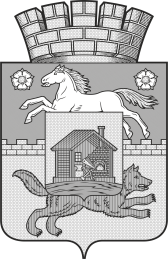 НОВОКУЗНЕЦКИЙ ГОРОДСКОЙ ОКРУГадминистрация  города  нОВОКУЗНЕЦКАкомитет  образования   и  наукиП р и к а зот  31.08.2023	                                                                                                № 914О городском плане профориентационных мероприятий на 2023/2024 учебный год 	С целью создания условий для профессиональной ориентации и самоопределения обучающихся в муниципальной системе образованияПРИКАЗЫВАЮ:1. Утвердить городской план профориентационных мероприятий на 2023/2024 учебный год согласно приложению  к настоящему приказу.2. Заведующим районными отделами образования КОиН довести до сведения образовательных организаций района план профориентационных мероприятий на 2023/2024 учебный год.3. Контроль за исполнением приказа оставляю за собой.И.о. председателя комитета						С.В. Круль Внесено:	Т.П. Гильмулина Приложение  к приказу КОиН                                                                                                                                                                                     от 31.08.2023 № 914Городской план профориентационных мероприятий на 2023/2024 учебный годСогласовано:Главный специалист-юрисконсульт КОиНЕ.А. Богрецова№п/пНаименование мероприятияКатегория участниковСроки исполненияОтветственные исполнителиАвгустовский Форум. Секция профориентации «Профориентационный нетворкинг «Организация профориентационной работы в условиях введения профминимума»  Педагогические работники образовательных организаций разных типов24.08.2023КОиНМБОУ ДО «ГДД(Ю)Т им. Н.К. Крупской»Участие в областной акции «В мире цифровых профессий», посвященной Всероссийскому дню программиста (профориентационный портал Кузбасса «Профориентир»)Обучающиеся, педагоги, социальные партнеры, родители (законные представители)04-13.09.2023ЦПО ГБУ ДПО «КРИРПО»Участие в заседании совета регионального методического объединения профконсультантовОтветственные за профориентацию ОО07.09.2023ЦПО ГБУ ДПО «КРИРПО»Участие в Едином областном дне профориентации, посвященном Дню знаний, «Урок успеха: моя будущая профессия» Обучающиеся, педагоги, социальные партнеры, родители (законные представители)01.09.2023 ЦПО ГБУ ДПО «КРИРПО»КОиНКурсы ПК «Организация профориентационной работы в общеобразовательной организации в условиях введения профориентационного минимума»Педагогические работники образовательных организаций 11-22.09.202311-22.03.2024ЦПО ГБУ ДПО «КРИРПО»Городской экологический проект «Юные экологи»Обучающиеся, педагоги, родители (законные представители)11.09.2023-26.04.2024МБУ ДО «СЮН»Участие в областной профориентационной сессии «Профориентация: новый формат (профориентационные практики, отраслевые профориентационные уроки, открытые площадки и др.)»Ответственные за профориентацию в ОО14.09.2023ЦПО ГБУ ДПО «КРИРПО»Участие в областной акции, посвященной Дню профтехобразования «Учусь в Кузбассе!»Обучающиеся, педагоги, социальные партнеры, родители (законные представители)18.09-02.10.2023ЦПО ГБУ ДПО «КРИРПО»Открытые городские соревнования профессионального мастерства (компетенции: робототехника, электроника, журналистика, токарные работы на станках с ЧПУ)Обучающиеся, педагоги, социальные партнеры,  родители (законные представители22.09.2023МБУ ДО «ЦД (Ю)ТТ «Меридиан»Городское профориентационное мероприятие «Ярмарка профессиональных проб-2023» (онлайн)Обучающиеся, педагоги, социальные партнеры,  родители (законные представители)25-29.09.2023 МБОУ ДО «ГДД(Ю)Т им. Н.К. Крупской»Участие в областном семинаре «Взаимодействие участников образовательного процесса в профориентации в системе «Детский сад - школа»Педагогические работники, ответственные за профориентацию в ООоктябрь2023ЦПО ГБУ ДПО «КРИРПО»Реализация Федерального проекта по ранней профориентации обучающихся 6-11 классов «Билет в  будущее» в образовательных организациях Новокузнецкого городского округа Обучающиеся, педагоги, социальные партнеры, родители (законные представители)сентябрь 2023 –февраль 2024КОиН Образовательные  организацииУчастие в межрегиональном конкурсе методических разработок профориентационного содержания «ПРОФориентир –2023»Педагогические работники образовательных организаций 11.09-07.12.2023 ЦПО ГБУ ДПО «КРИРПО»Реализация  регионального долгосрочного проекта по профессиональной ориентации «Сто дорог-одна моя» в образовательных организациях Новокузнецкого городского округаОбучающиеся, педагоги, социальные партнеры, родители (законные представители)сентябрь 2023 –июнь 2024КОиН Образовательные  организацииУчастие в областном семинаре «Особенности профессионального консультирования
обучающихся разных категорий»Педагогические работники образовательных организаций разных типов10.10.2023ЦПО ГБУ ДПО «КРИРПО»Образовательные  организацииГородское совещание «Реализация федеральных и региональных профориентационных проектов в воспитательном пространстве образовательных организаций»Заместители директоров по ВР 18.10.2024 КОиНМАОУ ДПО «ИПК»Городской профориентационный фестиваль «Ted-лаборатория» (на основе Атласа новых профессий)Обучающиеся, педагоги, социальные партнеры, родители (законные представители)16-20.10.2023МБОУ ДО «ГДД(Ю)Т им. Н.К. Крупской»Городской конкурс фотографий «Профессии любимого города»Обучающиеся, педагоги, социальные партнеры, родители (законные представители)20.10.2023МБОУ ДО «ГДД(Ю)Т им. Н.К. Крупской»Городской фестиваль-конкурс детского творчества «Радуга талантов»Обучающиеся, педагоги, социальные партнеры, родители (законные представители)16-23.10.2023МБУ ДО «Дом детского творчества №4»Дистанционный городской краеведческий конкурс «Люблю и знаю город мой!»Обучающиеся, педагоги, социальные партнеры, родители (законные представители)17-20.10.2023МБОУ ДО «ГДД(Ю)Тим. Н.К. Крупской»Городской фестиваль для воспитанников ДОУ «Городок профессий»Обучающиеся, педагоги, социальные партнеры, родители (законные представители)25.10.2023 МБУ ДО «Дом творчества «Вектор»Городские «ПРОФканикулы» (мини-профпробы и профмастер-классы для учащихся 6-7 классов)Обучающиеся, педагоги, социальные партнеры, родители (законные представители)30.10-03.11.2023 МБОУ ДО «ГДД(Ю)Тим. Н.К. Крупской»Участие в областном вебинаре «Реализация профориентационных проектов. Опыт базовых учреждений»Педагогические работники, ответственные за профориентацию в ОО15.11.2023ЦПО ГБУ ДПО «КРИРПО»Образовательные организацииГородской профориентационный фестиваль «Кузбасс – профессиональный»Обучающиеся, педагоги, социальные партнеры, родители (законные представители)13-17.11.2023 МБУ ДО «ДДТ №4»Городской конкурс по социальному проектированию «Добрая идея – доброе дело»Обучающиеся, педагоги, социальные партнеры, родители (законные представители)22.11.2023МАОУ ДО «ДЮЦ «Орион»Городской квиз «Юный пешеход»Обучающиеся, педагоги, социальные партнеры, родители (законные представители)22.11.2023МАОУ ДО «ДЮЦ «Орион»Участие в областном вебинаре «Код будущего» (в рамках реализации Федерального проекта «Развитие кадрового потенциала ИТ-отрасли» национальной программы «Цифровая экономика Российской Федерации»)Педагогические работники образовательных организаций разных типов23.11.2023ЦПО ГБУ ДПО «КРИРПО»Открытые городские соревнования профессионального мастерства (компетенции: электромонтаж, мехатроника, фрезерные работы на станках с ЧПУ, технологии моды)Обучающиеся, педагоги, социальные партнеры, родители (законные представители)24.11.2023 МБУ ДО «ЦД (Ю)ТТ «Меридиан»Открытый городской конкурс «Изобретение за минуту» (в рамках комплексного мероприятия «Единый День технического творчества Кузбасса»)Обучающиеся, педагоги, социальные партнеры, родители (законные представители)24.11.2023МБУ ДО «ЦД (Ю)ТТ «Меридиан»Участие в Едином областном дне профориентации, посвященном Международному дню инвалидовПедагоги и обучающиеся образовательных организаций разных типов, их родители (законные представители)30.11.2023ЦПО ГБУ ДПО «КРИРПО»КОиНУчастие в областном круглом столе «Сопровождение профессионального самоопределения обучающихся с ограниченными возможностями здоровья»Педагогические работники образовательных организаций разных типов30.11.2023ЦПО ГБУ ДПО «КРИРПО»Городской фестиваль для детей с ограниченными возможностями здоровья и инвалидностью «Звездная дорожка»Обучающиеся, педагоги, социальные партнеры, родители (законные представители)30.11.2023МБОУ ДО «ГДД(Ю)Тим. Н.К. Крупской»Городской конкурс «Лучший экскурсовод»Обучающиеся, педагоги, социальные партнеры, родители (законные представители)04-08.12.2023МБОУ ДО «ГДД(Ю)Тим. Н.К. Крупской»Фестиваль мастер-классов декоративно-прикладного искусства «Мастерская новогодних подарков»Обучающиеся, педагоги, социальные партнеры, родители (законные представители)08.12.2023МБУ ДО «ЦРТ «Уголек»Участие в областном семинаре–практикуме «Современные формы и методы профориентационной работы с обучающимися» (подведение итогов областного конкурса «ПРОФориентир»)Педагогические работники, ответственные за  профориентацию в ОО07.12.2023 ЦПО ГБУ ДПО «КРИРПО»Образовательные организацииГородской конкурс презентаций современных профессий «Сто путей – сто дорог!»Обучающиеся, педагоги, социальные партнеры, родители (законные представители)15.12.2023МБОУ ДО «ГДД(Ю)Т им. Н.К. Крупской»Открытый городской конкурс детской фотографии «Мир глазами детей», посвященный Дню детских изобретений.Обучающиеся, педагоги, социальные партнеры, родители (законные представители)18.12.2023-19.01.2024МБУ ДО «ЦД (Ю)ТТ «Меридиан»Участие в заседании совета регионального методического объединения профконсультантовОтветственные за профориентацию в ОО25.01.2024ЦПО ГБУ ДПО «КРИРПО»Участие в областном вебинаре «Цифровые технологии в профориентации»Педагогические работники, ответственные за профориентацию в ОО31.01.2024ЦПО ГБУ ДПО «КРИРПО»Образовательные организацииУчастие в областном конкурсе «Профессия, которую я выбираю»Обучающиеся, педагоги, социальные партнеры, родители (законные представители)09.01-24.04.2024ЦПО ГБУ ДПО «КРИРПО»Образовательные  организацииУчастие в областной Акции, посвященной дню рождения Кемеровской
области – Кузбасса «Кузбасс современный»Обучающиеся, педагоги, социальные партнеры, родители (законные представители)19-26.01.2023ЦПО ГБУ ДПО «КРИРПО»Образовательные  организацииГородской конкурс проектов обучающихся «От идеи к действию»Обучающиеся, педагоги, социальные партнеры, родители (законные представители)03.02.2024МБОУ ДО «ГДД(Ю)Т им. Н.К. Крупской»Муниципальный этап областных соревнований «Юный спасатель»Обучающиеся, педагоги, социальные партнеры, родители (законные представители)17-18.02.2024МБОУ ДО «ГДД(Ю)Т им. Н.К. Крупской»Городской конкурс на лучшую выставочную экспозицию «Люди нашего города», посвящённую памяти Н.С. ЕрмаковаОбучающиеся, педагоги, социальные партнеры, родители (законные представители)08-29.02.2024 МБОУ ДО «ГДД(Ю)Т им. Н.К. Крупской»Городская интерактивная профориентационная игра «Я выбираю профессию»Обучающиеся, педагоги, социальные партнеры, родители (законные представители)11-25.03.2024МБУ ДО «ДДТ №4»Участие в областном семинаре «Особенности организации профориентационной работы с детьми-сиротами в условиях профессиональных образовательных организаций»Педагогические работники, 
организаций для детей-сирот и детей, оставшихся без попечения родителей, и ПОО28.03.2024ЦПО ГБУ ДПО «КРИРПО»Образовательные  организацииУчастие в областном  вебинаре «Эффективные технологии профориентации в образовательных организациях разного типа»Педагогические работники, ответственные за профориентацию в ОО14.03.2024ЦПО ГБУ ДПО «КРИРПО»Образовательные  организацииУчастие в областном вебинаре «Выбор профессии как выбор будущего: проектируем карьеру»Педагогические работники, ответственные за профориентацию в ОО21.03.2024ЦПО ГБУ ДПО «КРИРПО»Образовательные  организацииОткрытый городской конкурс «Профессии моего города»Обучающиеся, педагоги, социальные партнеры, родители (законные представители)15.04.2024 МБУ ДО «ЦД (Ю)ТТ «Меридиан»Участие в областном Фестивале профессий Обучающиеся, педагоги, социальные партнеры, родители (законные представители)28.03.2024ЦПО ГБУ ДПО «КРИРПОКОиНОбразовательные  организацииГородской конкурс дизайна современной городской среды «Твоя идея»Обучающиеся, педагоги, социальные партнеры, родители (законные представители)25.03-24.04.2024 МБОУ ДО «ГДД(Ю)Т им. Н.К. Крупской»Городские «ПРОФканикулы» (мини-профпробы и профмастер-классы для учащихся 6-7 классов)Обучающиеся, педагоги, социальные партнеры, родители (законные представители)25-26.04.2024МБОУ ДО «ГДД(Ю)Т им. Н.К. Крупской»Городской фестиваль-конкурс воспитанников дошкольных образовательных учреждений «Беби-шоу»Обучающиеся, педагоги, социальные партнеры, родители (законные представители)28.03.2024МАОУ ДО «ДЮЦ «Орион»Городской кейс-турнир «Перемены начинаются с нас»Обучающиеся, педагоги, социальные партнеры, родители (законные представители)28.03.2024МБУ ДО «ЦРТ «Уголек»Реализация Федерального проекта «Большая перемена» в образовательных организациях Новокузнецкого городского округаОбучающиеся, педагоги, социальные партнеры, родители (законные представители)март – ноябрь 2024КОиНОбразовательные  организацииМуниципальный мониторинг «Выявление профессиональных намерений обучающихся» Обучающиеся 9 и 11 классов,Ответственные за профориентацию ООмарт 2024КОиН МБОУ ДО «ГДД(Ю)Т им. Н.К. Крупской» Участие в областном семинаре «Организация сетевого взаимодействия образовательных организаций разных типов при решении профориентационных задач»Педагогические работники, ответственные за профориентацию в ООмарт 2024ЦПО ГБУ ДПО «КРИРПОКурсы ПК «Профессиональное информирование и
консультирование обучающихся и их
родителей, как условие успешного
профессионального самоопределения
обучающихся»Педагогические работники, ответственные за профориентацию в ОО01-19.04.2024ЦПО ГБУ ДПО «КРИРПООткрытый городской конкурс театрального творчества «Золотое руно»Обучающиеся, педагоги, социальные партнеры, родители (законные представители)11-12.04.2024МБУ ДО «ДДТ №4»Открытый городской конкурс детского технического творчества «На космической волне», посвященный Дню российской космонавтикиОбучающиеся, педагоги, социальные партнеры, родители (законные представители)12.04.2024МБУ ДО «ЦД (Ю)ТТ «Меридиан»Городской конкурс «Санитарочка», посвященный 79 годовщине Победы в ВОВОбучающиеся, педагоги, социальные партнеры, родители (законные представители)19.04.2024МБУ ДО «ДДТ №4»Городской литературный фестиваль «Мой взгляд на мир» для детей с ограниченными возможностями здоровьяОбучающиеся, педагоги, социальные партнеры, родители (законные представители)19.04.2024МБУ ДО «ДТ «Вектор»Городской профориентационный квест «ПРОФИ-тур» Обучающиеся, педагоги, социальные партнеры, родители (законные представители)15-16.04.2024 МБОУ ДО «ГДД(Ю)Т им. Н.К. Крупской»Городской открытый медиафестиваль «FashionМЕДИА»Обучающиеся, педагоги, социальные партнеры, родители (законные представители)25.04.2024МБУ ДО «ЦД (Ю)ТТ «Меридиан»Городской онлайн квест «Профизнайки» для обучающихся дошкольного и младшего школьного возрастаОбучающиеся, педагоги, социальные партнеры, родители (законные представители)01-20.04.2024МБУ ДО «ДДТ №4»Участие в Международной научно-практической конференции «Профессиональное образование и занятость молодежи: XXI век»Педагогические работники, ответственные за профориентацию в ОО25-26.04.2024ЦПО ГБУ ДПО «КРИРПОГородской конкурс виртуальных  профориентационных экскурсий «Не выходя из класса»Обучающиеся, педагоги, социальные партнеры, родители (законные представители)22.03.2024 МБОУ ДО «ГДД(Ю)Т им. Н.К. Крупской»Участие в областном Едином областном Дне профориентации, посвященном Дню ПобедыОбучающиеся, педагоги, социальные партнеры, родители (законные представители)02-08.05.2024ЦПО ГБУ ДПО «КРИРПОКОиНОбразовательные  организацииМуниципальный мониторинг результативности профориентационной работы с обучающимисяПедагогические работники, ответственные за профориентацию в ООмай КОиНОбразовательные организацииМБОУ ДО «ГДД(Ю)Т им. Н.К. Крупской»Городской конкурс-выставка технического творчества «Техномастер – 2024»Обучающиеся, педагоги, социальные партнеры, родители (законные представители)20-24.05.2024МБОУ ДО «ГДД(Ю)Т им. Н.К. Крупской»Городской марафон профессиональных проб «Выбираем профессию в каникулы»Обучающиеся, педагоги, социальные партнеры, родители (законные представители)03-06.06.2024 МБОУ ДО «ГДД(Ю)Т им. Н.К. Крупской»Внедрение и реализация профминимума в ООПедагоги, специалисты, ответственные за профориентацию в ООв течение годаКОиНМАОУ ДПО «ИПК»Образовательные организацииПрофориентационные мероприятия,  проводимые образовательными организациями, согласно рабочим программам воспитания ОО, в том числе, организация совместной работы с ВПОО и ПОО КузбассаОбучающиеся, педагоги, социальные партнеры, родители (законные представители)в течение годаОбразовательные  организацииОрганизация работы городского  методического объединения профконсультантовПедагоги, специалисты, ответственные за профориентацию в ООв течение годаКОиН МАОУ ДПО «ИПК»МБОУ ДО «ГДД(Ю)Т им. Н.К. Крупской»Работа с профориентационным порталом Кузбасса «Профориентир»Педагоги, специалисты, ответственные за профориентацию в ООв течение годаОбразовательные  организацииПовышение квалификации специалистов, ответственных за профориентацию обучающихсяСпециалисты, ответственные за профориентацию в ООв течение годаГБУ ДПО КРИРПО МАОУ ДПО ИПК Организация просмотра цикла открытых профориентационных онлайн-уроков «ПроеКТОриЯ», «Цифра» и др. в образовательных организацияхОбучающиеся 6-11 классов, педагоги, специалисты, ответственные за профориентацию в ООв течение годаОбразовательные  организации